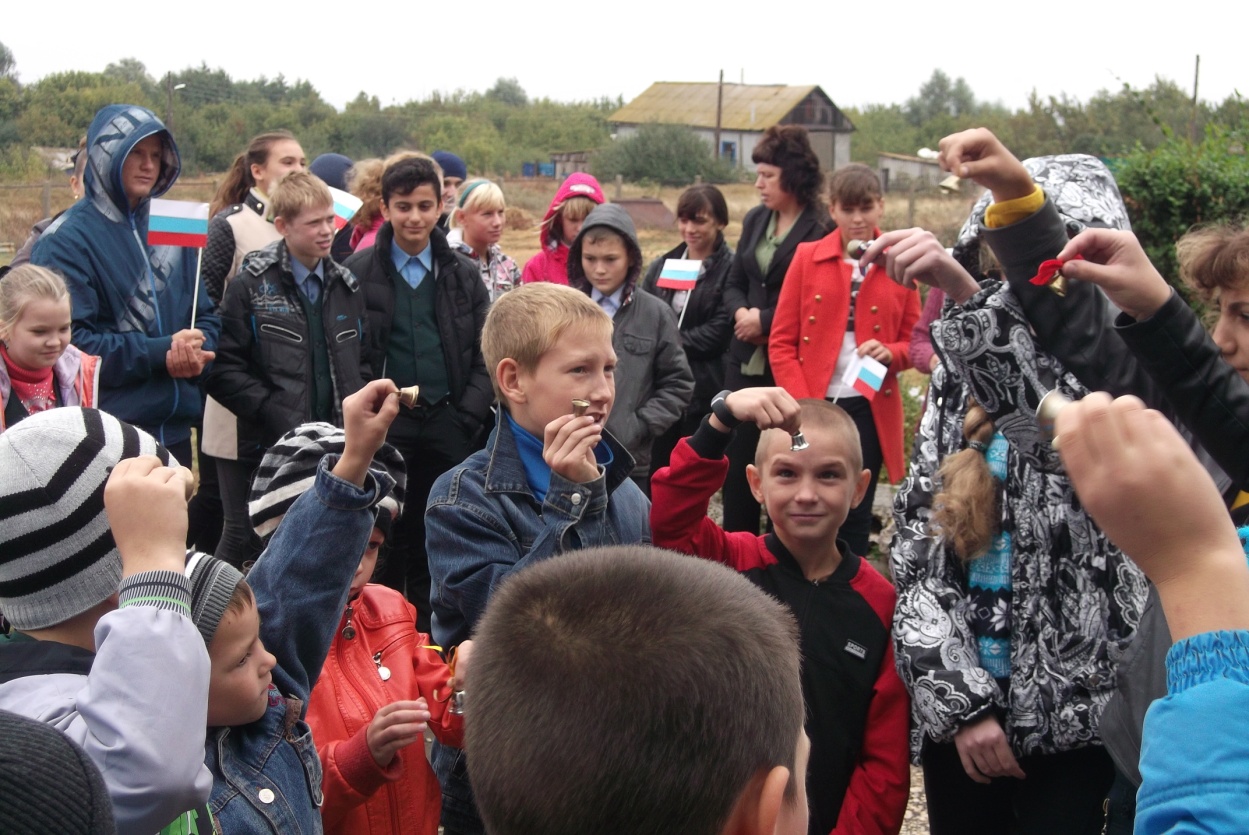 Новинский филиал.  Акция "Колокольчик мира ".Сентябрь 2016 год